Подтверждаю, что студент/студентка института..., группы ААА-151 Фамилия Имя Отчество являлся(-ась) участником/организатором/волонтером/оператором/фотографом наименование мероприятия, проходившего 01.01.2018 г. - дата мероприятияДолжность сотрудника	подразделения, указанного в шапке под названием университета				ФИО сотрудника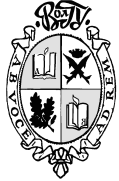 Федеральное государственное автономное образовательное учреждение высшего образования«Волгоградскийгосударственный университет»Управление УВР/Волонтерский центр чемпионата мира по футболу/ Отдел пресс-службы/РекторатСПРАВКА01.01.2016 - дата заполнения, а не мероприятия!